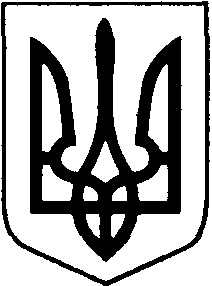 ВИКОНАВЧИЙ КОМІТЕТ НОВОВОЛИНСЬКОЇ МІСЬКОЇ РАДИВОЛИНСЬКОЇ ОБЛАСТІ       РОЗПОРЯДЖЕННЯ        МІСЬКОГО ГОЛОВИ  03  жовтня 2022 року		         м. Нововолинськ	                               №135-раПро внесення змін до розпорядженняміського голови від 23.01.2022 року№17-ра «Про утворення робочої групиз обстеження фонду захисних споруд,підвальних та інших заглибленихприміщень та затвердження  плану заходів з підвищення рівня готовностізахисних споруд цивільного захисту для укриття населення громади міста»         Відповідно до ст. 42 Закону України «Про місцеве самоврядування в Україні» у зв’язку з кадровими змінами, що відбулися в окремих підприємствах, установах та організаціях міста    1. Пункт 1 розпорядження міського голови від 23.01.2022 року № 17-ра« Про утворення робочої групи з обстеження фонду захисних споруд, підвальних, підвальних та інших заглиблених приміщень та затвердження плану заходів з підвищення рівня готовності захисних споруд цивільного захисту для укриття громади міста», а саме посадовий та персональний склад викласти в новій редакції, що додається.      2. Контроль за виконанням даного розпорядження покласти на заступника міського голови з питань діяльності  виконавчих органів Миколу Пасевича.Міський голова                                                                                   Борис КАРПУСОксана Голованська 32458                                                                          Додаток                                                                           до розпорядження міського голови                                                                            03.10.2022 № 135-раПОСАДОВИЙ ТА ПЕРСОНАЛЬНИЙ СКЛАДробочої групи з обстеження фонду захисних споруд цивільного захисту, підвальних та інших заглиблених приміщень, які можуть бути використані в якості захисних споруд цивільного захисту: споруд подвійного призначення та найпростіших укриттівГолова робочої групи                                               Члени  робочої групиГолованська Оксана Миколаївна         -  начальник відділу з питань                                                                         надзвичайних ситуацій та цивільного                                                                                          захисту населення; Древінська Наталія Володимирівна     -  головний спеціаліст відділу                                                                        містобудування та архітектури,                                                                       управління  містобудування, земельних                                                                      відносин та державного архітектурно-                                                                    будівельного контролю;Гальчик Сергій Миколайович             -   начальник відділу державного                                                                       архітектурно будівельного контролю,                                                                             управління містобудування, земельних                                                                      відносин  та державного архітектурно-                                                                                  будівельного контролю;Никитюк Яна Василівна                        - начальник відділу «Центр розвитку                                                                     об’єднань співвласників                                                                      багатоквартирних будинків»;Лукашук Микола Петрович                   -  т.в.о.начальника комунального                                                                       підприємства «Управляюча житлова                                                                     компанія № 1» Нововолинської міської                                                                            ради;Аксьонова Оксана Сергіївна	                - т.в.о.начальника комунального                                                                     підприємства «Управляюча житлова                                                                      компанія  № 2» Нововолинської міської                                                                     ради;Шуба Олена Олександрівна                   -   начальник сектору цивільного захисту                                                               Володимир-Волинського районного                                                                      управління державної служби України з                                                                 надзвичайних ситуацій у Волинській                 області; Дорош Олександр Сергійович               - старший дільничий офіцер поліції                                                                  сектору  превенції відділення                                                                                поліції №1(м.Нововолинськ)            
                                                                  Володимир-Волинського районного                                                                    відділення поліції  головного                                                                     управління національної поліції                                                                    у Волинській області.Оксана Голованська 32458ГПасевич Микола Федорович                -                            заступник міського голови з питань діяльності виконавчих органів